JIHOČESKÝ KRAJ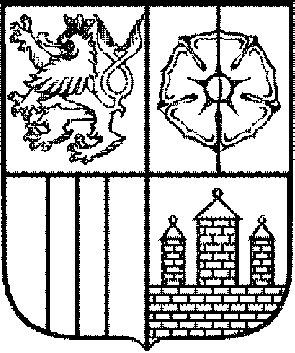 GRANTOVÝ PROGRAMPODPORA TVORBY ÚZEMNĚ PLÁNOVACÍ DOKUMENTACE OBCÍJIHOČESKÉHO KRAJEVÝZVA PRO ROK 2013PRAVIDLATENTO GRANTOVÝ PROGRAM NENÍ V REŽIMU VEŘEJNÉ PODPORYPlatná od: 7. 3. 2013Účinná od: 8. 3. 2013Rozsah působnosti: Jihočeský krajPravidla Grantového programu Jihočeského kraje Podpora tvorby územně plánovacích dokumentací obcí Jihočeského krajeČást I.Zdůvodnění programuHlavním cílem územního plánování je vytvářet předpoklady pro výstavbu a udržitelný rozvoj území, spočívající ve vyváženém vztahu podmínek pro příznivé životní prostředí, pro hospodářský rozvoj a pro soudržnost společenství obyvatel území a který uspokojuje potřeby současné generace, aniž by ohrožoval podmínky života generací budoucích. Tento cíl je naplňován základním nástrojem územního plánování - územním plánem, který stanovuje základní koncepci rozvoje území obce a jeho podrobnější odvozeninou - regulačním plánem, který stanovuje konkrétní podmínky pro využití pozemků. Územní plán je také nezbytným nástrojem pro naplňování vize rozvoje Jihočeského kraje: „Jihočeský kraj bude v horizontu roku 2013 konkurenceschopným a prosperujícím regionem s vysokou kvalitou života obyvatel". Územní i regulační plán může být rovněž jedním z prostředků pro naplňování globálního cíle programu rozvoje Jihočeského kraje: „Zvýšení konkurenceschopnosti Jihočeského kraje založené na zlepšování podmínek pro investice, podnikání a rozvoj cestovního ruchu při zachování přitažlivosti a jedinečnosti území kraje jako dobrého a bezpečného místa pro život obyvatel, a to při respektování zásad udržitelného rozvoje."Část II. Cíle a priority programu Všeobecný cílKvalitní územní plán každé obce jako nástroj naplnění strategických cílů prioritních os 1 - Ekonomický rozvoj a znalostní ekonomika, 2 - Lidské zdroje a sociální soudržnost, 3 - Dostupnost a infrastruktura, 4 - Rozvoj urbánních prostorů, 5 - Venkovský prostor, 6 - Cestovní ruch, přírodní a kulturní aktivity a 8 - Životní prostředí Programu rozvoje kraje a globálního cíle Společného regionálního operačního programu, který vytyčuje požadavek dosáhnout trvalý a vyvážený rozvoj regionů ČR i růst kvality života všech skupin obyvatel regionů na základě povzbuzování nových ekonomických aktivit s důrazem na tvorbu pracovních míst v regionálním i místním měřítku, na zlepšení kvality infrastruktury, na rozvoj lidských zdrojů a na prohlubování sociální integrace.Specifické cíleÚzemní plány pro co největší počet obcí jako nástroj koncepčního plánování rozvoje obce a jejího území.Územní plány pro co největší území kraje jako právní jistota pro všechny občany a pomůcka pro rozhodování v území pro stavební úřady a další správní orgány.Územní plány jako inventura stavu území kraje a záměrů v něm.Moderní územní plány zpracované podle zákona č. 183/2006 Sb., o územním plánování a stavebním řádu (dále jen „stavební zákon“) a jeho prováděcích vyhlášek v platném znění podporující rozvoj obcí a zvyšující kvalitu života.Část III.Finanční rámec programuČást IV.Podmínky grantového programuVěcné zaměření - vyhotovení jednotlivých etap územních plánů, případně regulačních plánů; změn územních plánů pořizovaných na základě vydaných Zásad územního rozvoje Jihočeského kraje vyvolaných potřebou kraje (bude doloženo čestným prohlášením starosty/starostky žádající obce).Okruh oprávněných žadatelů - obce v Jihočeském kraji, s důrazem na malé obce.Druhy nákladů jsou:zpracování návrhu územního / regulačního plánu, návrhu změny územního plánu pořizovaného na základě vydaných Zásad územního rozvoje Jihočeského kraje vyvolaných potřebou kraje.Obsah výše uvedených dokumentů musí splňovat podmínky stavebního zákona a jeho prováděcích vyhlášek v platném znění, zejména přílohy č. 7 a 11 vyhlášky 500/2006 Sb.Dokumentace bude zpracována v digitální i tištěné podobě a v jednom vyhotovení předána na krajský úřad včetně CD případně DVD. Digitální zpracování bude v systémech CAD (produkty AutoCAD, MicroStation), nebo GIS (ArcGIS, GISel, MISYS aj.).Vhodné aktivityVšeobecné podmínkyPředkládané projekty musí splňovat následující:na předmět žádosti nesmí být čerpána dotace na pořízení ÚPD z jiných zdrojů, naplňovat cíle a priority grantového programu,být připraveny k realizaci, tj. uzavřená smlouva o dílo s projektantem, autorizovanou osobou, který byl pro realizaci projektu vybrán na základě poptávkového řízení (výsledky poptávkového řízení budou požadovány v případě zahájení pořizování územně plánovací dokumentace po nabytí účinnosti výzvy pro rok 2013), schválené zadání návrhu územního plánu, vyjma případů, kdy je předmětem grantu změna územního plánu, která výhradně řeší uvedení územního plánu do souladu se Zásadami územního rozvoje Jihočeského kraje, a tudíž obec/ město nemá v území jiný záměr mít zajištěné spolufinancování (min. 50 % z ceny projektu),předložená smlouva o dílo na zpracování příslušné etapy ÚPD musí být finančně realistická s průhledným a jasným odvozením ceny díla,územně plánovací dokumentace musí být zpracována v digitální i tištěné podobě,projekt musí být ukončen ve lhůtě do 2 let (rozumí se předložení závěrečné zprávy nejpozději do 2 let od data uzavření smlouvy o poskytnutí grantu),územně plánovací činnost (tj. pořizování ÚPD)  musí být vždy vykonávána pracovníky, kteří splňují kvalifikační předpoklady podle § 24 stavebního zákona v platném znění.Podporované druhy aktivitV rámci tohoto opatření budou podporovány následující druhy aktivit:uhrazení části nákladů na zpracování návrhu územního / regulačního plánu, návrhu změny územního plánu pořizovaného na základě vydaných Zásad územního rozvoje Jihočeského kraje vyvolaných potřebou kraje.Oprávnění žadatelé o grantŽadatelé o grant musí splňovat odpovídající z těchto podmínek:mít správní území v Jihočeském kraji,prokázat schopnost a způsobilost daný projekt realizovat (rozhodnutí zastupitelstva obce o pořízení ÚPD, odborná způsobilost pořizovatele ÚPD, zajištění finanční spoluúčasti apod.),potenciální žadatelé nejsou oprávněni k předkládání návrhů ani k získání grantů, jestliže žádající obec (město), její statutární zástupci nebo ke spolupráci přizvaní projektanti a pořizovatelé na realizaci grantového programu:jsou v konkurzu nebo v likvidaci, mají své záležitosti spravovány prostřednictvím soudů, vstoupili do jednání o uspořádání dluhů se svými věřiteli, pozastavili své činnosti anebo jsou v nějaké analogické situaci vznikající z podobného postupu stanoveného celostátní legislativou nebo směrnicemi,jsou předmětem řízení na vyhlášení konkurzu, likvidace, správy ze strany soudů, uspořádání s věřiteli anebo nějakého podobného postupu upraveného v celostátní legislativě nebo směrnicích,byli usvědčeni z trestného činu týkajícího se profesního chování rozsudkem, který je pravomocný (tj. proti němuž není možné odvolání),jsou vinni vážným přestupkem proti profesnímu chování dokázanému jakýmkoliv způsobem, který může KÚ prokázat,nesplnili povinnosti týkající se zaplacení příspěvků na sociální zabezpečení podle zákonných ustanovení,nesplnili povinnosti týkající se zaplacení daní podle zákonných ustanovení, kdy tyto skutečnosti doloží žadatel samostatným čestným prohlášením, které je přílohou žádosti.Vhodné nákladyZ grantu, poskytnutého v rámci tohoto programu, lze hradit pouze tzv. „vhodné náklady". Jedná se o náklady, které je příjemce grantu oprávněn vynaložit na realizaci svého projektu. Obecně platí, že aby mohly být náklady považovány v kontextu projektu za vhodné, musí:být nezbytné pro provedení projektu v rámci podporovaných druhů aktivit a musí vyhovovat zásadám zdravého finančního řízení, především efektivnosti (získané hodnoty musí odpovídat vynaloženým finančním prostředkům) a hospodárnosti,být vynaloženy během realizace projektu (tedy až po podání žádosti o poskytnutí grantu nikoliv zpětně),být skutečně vynaloženy (tzn. že budou doloženy v účetnictví na účetních dokladech příjemce a musí být identifikovatelné, ověřitelné a podložené prvotními podpůrnými doklady).Nevhodné náklady5. Všechny ostatní (zde neuvedené) náklady jsou považovány z hlediska tohoto grantového programu za nevhodné, vč. uhrazení mapových podkladů, oborových podkladů (např. generelu ÚSES, generelu odkanalizování, apod.) a uhrazení nákladů na činnost tzv. „létajícího pořizovatele".  V případě, že byl územní plán (změna územního plánu) zrušen v přezkumném nebo soudním řízení, nelze na jeho opětovné pořízení požadovat finanční prostředky z tohoto grantového programu. Výše uvedené náklady nesmí být (ani skrytě) součástí žádosti o poskytnutí grantu, pokud jsou zahrnuty do smlouvy o dílo na zpracování návrhu ÚPD předkládané spolu se žádostí, musí být jasně od ceny návrhu odděleny. Porušení tohoto pravidla je důvodem k zamítnutí žádosti o grant.Předkládání projektových návrhů Žádost o grant a další požadovaná dokumentaceŽádost o grant včetně čestného prohlášení musí být předložena v elektronické verzi a v jednom tištěném provedení s povinnými přílohami takto:elektronická forma - vyplněním žádosti v programu 602XML Filler. Žádost odešle žadatelpo jejím finálním uložení do Informačního systému Jihočeského kraje.jedno tištěné provedení finálně uložené žádosti z programu 602XML Filler s originálempodpisu žadatele včetně všech povinných příloh.Elektronická žádost, pravidla pro žadatele a formuláře budou k dispozici od 8. 3. 2013 na internetových stránkách Jihočeského kraje www.kraj-jihocesky.cz > Granty, Fondy EU > rubrika Granty a příspěvky Jihočeského kraje a www.kraj-jihocesky.cz > rubrika územní plánování. Žádost o grant obsahuje údaje o projektu, informace o žadateli a přílohy (rozpočet, ostatní požadovaná dokumentace).Přílohy žádosti o grantVedle vyplněné Žádosti o grant včetně čestného prohlášení budou vyžadovány kopie následujících dokladů:schválené zadání územního plánu/regulačního plánu, případně změny územního plánu (schválené zadání změny územního plánu obec/město nepředkládá v případech, kdy obec/město žádá o poskytnutí grantu ve vazbě na § 54 odst. 3 stavebního zákona v platném znění, tj. na zpracování změny územního plánu pořizované výhradně za účelem uvedení územně plánovací dokumentace obce do souladu se Zásadami územního rozvoje Jihočeského kraje, a tudíž není předmětem řešení změny žádný jiný záměr obce), doklad o schválení zadání v zastupitelstvu obce/města (kopie výpisu usnesení zastupitelstva obce/města,doklad o provedení poptávkového řízení na zpracovatele územního plánu, změny územního plánu provedeného dle platných směrnic obce/města (např.: zadání poptávkového řízení a soupis oslovených firem, případně nabídek firem), v případě zahájení pořizování územně plánovací dokumentace po nabytí účinnosti výzvy pro rok 2013,uzavřená smlouva o dílo mezi obcí/městem a projektantem (autorizovanou osobou), na provedení projektových prací na příslušné etapě územně plánovací dokumentace,v případě žádosti o grant na pořízení změny územního plánu v návaznosti na vydané Zásady územního rozvoje Jihočeského kraje vyvolané potřebou kraje i čestné prohlášení starosty/starostky obce/města o tom, do jaké míry bude návrh změny řešit záměr ze Zásad územního rozvoje Jihočeského kraje (tj. procentuální vyjádření poměru mezi záměry vyvolanými Zásadami územního rozvoje Jihočeského kraje a záměry vyvolanými potřebami obce). Místo, termín a způsob doručení žádostiTištěné žádosti musí být doručeny v zalepené obálce nebo balíčku osobně na podatelnu KÚ, nebo poštou na adresu:Jihočeský kraj - Krajský úřad,odbor regionálního rozvoje, územního plánování, stavebního řádu a investic, U Zimního stadionu 1952/2, 370 76 České BudějoviceŽádosti zaslané jinými prostředky (např. faxem nebo e-mailem) anebo doručené na jiné adresy budou odmítnuty. Žádosti musí být předloženy v jednom originálu. Na obálce musí být vyznačeno úplné jméno žadatele, adresa žadatele, název grantového programu. Dále musí být na obálce označení „Podpora tvorby ÚPD obcí" (obálka žádosti s těmito údaji je předtištěna v programu 602XML Filler). Žádosti je možno podávat od 8. 3. 2013 průběžně do 31. 10. 2013.Další informaceBližší informace o vyhlášeném grantovém programu podá odbor regionálního rozvoje, územního plánování, stavebního řádu a investic, oddělení územního plánování, Ing. Michaela Nováková (tel. 386 720 379, e-mail: novakovam@kraj-jihocesky.cz), příp. Ing. Věra Třísková (tel. 386 720 205, e-mail: triskova@kraj-jihocesky.cz).Hodnocení projektových návrhů Vyhodnocování a výběr žádostíVyhodnocovací proces začíná doručením návrhů na uvedenou adresu a končí doporučením hodnotící komise udělit granty vybraným žadatelům.Rozhodující je skutečný stav ke dni podání žádosti. V případě změn skutečností vyvolaných Jihočeským krajem bude postupováno dle individuálních dohod mezi krajským úřadem a žádající obcí.Všechny řádně došlé a zaevidované projekty žadatelů budou vyhodnocovány ve 3 fázích:formální a obsahová kontrola - pracovníci KÚ, OREG, oddělení územního plánování, ověří, zda je žádost úplná a v souladu s požadovanými náležitostmi a zda projekt a žadatel vyhovují podmínkám daného programu; žádosti, které splní jak procedurální tak odborné požadavky budou předány hodnotící komisi krajského úřadu, v případě žádostí, které nevyhovují podmínkám programu, bude žadatel vyzván k odstranění zjištěných nedostatků,doporučení hodnotící komise - u prověřených žádostí o grant, které splňují podmínky grantu a které nebudou vyřazeny při formální a obsahové kontrole, provede hodnotící komise hodnocení, přičemž doporučena ke schválení grantu zastupitelstvem kraje bude ta žádost, jejíž bodové hodnocení dle níže uvedených tabulek dosáhne minimálně 50 bodů,vlastní schválení - na základě doporučení hodnotící komise projedná žádosti rada kraje a následně zastupitelstvo kraje.Předmět hodnoceníPředmětem hodnocení je posouzení technické a finanční kvality projektového návrhu, a to na základě potřeby ÚPD, velikosti obce, významu pro kraj a specifik. Minimální bodová hranice pro doporučení hodnotící komisí v radě a zastupitelstvu kraje k přidělení grantu je 50 bodů. Hodnocení se provádí za pomoci vyhodnocovací tabulky č. 1 v 5 bodové škále, přičemž při hodnocení vždy rozhoduje kritérium největšího významu. V případě, že budou posuzovány žádosti o grant obcí, do jejichž správního území zasahují záměry obsažené v Zásadách územního rozvoje Jihočeského kraje (např.: v oblasti dopravní, technické infrastruktury, prvky ÚSES) bude se hodnocení provádět pomocí tabulky č. 2, kde je z důvodu významnosti pro Jihočeský kraj předmětem hodnocení pouze jedno kritérium – záměr ze Zásad územního rozvoje Jihočeského kraje vyskytující se na území obce či města. Žádající obec či město tak automaticky získává potřebných 50 bodů pro doporučení poskytnutí dotace hodnotící komisí. Hodnotící komisí nebudou posuzovány žádosti o grant obcí na pořízení změny územního plánu v návaznosti na vydané Zásady územního rozvoje Jihočeského kraje (výše grantu se bude odvíjet od procentuálního vyjádření daného záměru v pořizované změně doložené čestným prohlášením starosty/starostky).Tabulka č. 1: Obec/město bez záměrů obsažených v Zásadách územního rozvoje Jihočeského krajeTabulka č. 2: Obec/město se záměry obsaženými v Zásadách územního rozvoje Jihočeského krajeHodnotící komiseHodnotící komise KÚ je zodpovědná za výběr projektů doporučených k udělení grantů. Hodnotící komise dbá o to, aby hodnocení bylo nestranné a jeho průběh zůstal uchován v tajnosti. Hodnotící komise poté předloží výsledný seznam projektů doporučených k udělení grantu ke schválení radě kraje a následně zastupitelstvu kraje.Hodnotící komisi jmenuje Rada Jihočeského kraje. Hodnotící komise je složena z 5 členů (ze tří zástupců krajské samosprávy a 2 úředníků krajského úřadu) a jejich náhradníků. Komise má k dispozici zapisovatele.Rozhodování o udělení grantuŽadatelé budou následně informováni písemně o rozhodnutí zastupitelstva kraje ve věci přidělení/nepřidělení grantu. Rozhodnutí zastupitelstva kraje ohledně schválení žádosti pro přidělení grantu je konečné. Na přidělení grantu není právní nárok.Realizace projektů Grantová smlouva1. 	Po rozhodnutí rady kraje a následně zastupitelstva kraje o udělení grantu bude příjemci navržena standardní grantová smlouva, tzv. „Smlouva o poskytnutí grantu". Tato smlouva bude zvláště stanovovat dále uvedená práva a povinnosti:konečná výše grantu: maximální možná částka grantu bude stanovena ve smlouvě. Tato částka bude poskytnuta žadateli v plné výši až po předložení závěrečné zprávy,projekt musí být dokončen ve lhůtě do 2 let od podpisu smlouvy o poskytnutí grantu (výjimky z pravidel budou udělovány pouze ve výjimečných případech, a to pokud je během pořizování návrhu územního plánu případně změny řešen rozpor nebo jsou složitá dohodovací jednání nebo je vyžadováno posouzení SEA a NATURA),nesplnění cílů: jestliže příjemce neuskuteční projekt tak, jak se zavázal a jak bylo dohodnuto ve smlouvě, vyhrazuje si KÚ právo odstoupit od smlouvy,dodatky ke smlouvě: jakékoliv změny smlouvy mohou být stanoveny pouze formou písemného dodatku k původní smlouvě. Některá upřesnění či změny (adresy, bankovní účet, změny týkající se platby DPH atd.) stačí písemně sdělit KÚ, pokud KÚ netrvá na uzavření dodatku ke smlouvě.Platební podmínkyPříjemci nemůže být poskytnuta platba předem (záloha). Platby budou příjemci hrazeny vždy po ukončení projektu, jeho prověření, vydání územně plánovací dokumentace v zastupitelstvu obce (města) a po prokázání a vyúčtování nákladů spojených s jeho realizací (příjemce předloží faktury a vyúčtování nákladů na projekt). Konečné vyúčtování bude vypořádáno na základě konečné zprávy předložené příjemcem a jejího schválení Krajským úřadem Jihočeského kraje, odborem regionálního rozvoje, územního plánování, stavebního řádu a investic.Veřejné zakázkyPřípadná zadávací řízení příjemce grantu se budou řídit vnitřní směrnicí příslušného městského či obecního úřadu a bude je také plně zajišťovat příjemce grantu.Podávání zpráv, vyúčtování projektuPříjemce musí zajišťovat a předávat KÚ úplné informace o realizaci projektu. Při konečném vyúčtování projektu předloží následující:závěrečnou zprávu současně s konečným vyúčtováním projektu (kopie faktur, kopie výpisů z běžných účtů),usnesení zastupitelstva obce (města) o vydání územního (regulačního) plánu, změny územního plánu,potvrzení o předání vydané dokumentace podle § 165 stavebního zákona (např.: kopie předávacích protokolů),vložení dat o příslušné ÚPD do evidence územně plánovací činnosti v souladu s ustanovením § 162 stavebního zákona.Z podmínek grantového programu, uvedených v části IV. těchto Pravidel, nelze udělovat výjimky.Část V. Veřejná podporaGrant na podporu tvorby územně plánovací dokumentace obcí není veřejnou podporou ve smyslu čl. 87 odst. 1 Smlouvy o založení Evropského společenství.Část VI.Organizační zajištění programuProjekty budou schvalovány, řízeny a financovány v souladu se Zásadami a pravidly grantové politiky Jihočeského kraje a obecně platnými právními předpisy. Realizaci grantového programu na podporu tvorby územně plánovací dokumentace zajišťuje Jihočeský kraj - Krajský úřad, odbor regionálního rozvoje, územního plánování, stavebního řádu a investic.Tato Pravidla Grantového programu byla schválena Zastupitelstvem Jihočeského kraje dne 7. 3. 2013 usnesením č. xx/2013/ZK-x .                                                                                                         Mgr. Jiří Zimola Číslo opatřeníOpatření (podprogram)Celková alokace 
(v mil. Kč)Min. požadovaná spoluúčast žadatele dle celkové výše nákladů (v %)Maximální výše příspěvku kraje na jednu obec (v mil. Kč)1Tvorba ÚPD4,0500,30Kritéria hodnoceníPočet bodůPotřeba územního plánunový ÚP pro obec bez ÚP,nový ÚP pro obec s nevyhovující ÚPD,úprava ÚPNSÚ případně ÚPOnový regulační plán151085Velikost obceobce ≤ 100 obyvatelobce > 100 a  ≤  300 obyvatelobce > 300 a ≤  500 obyvatelobce > 500 a ≤ 1 000 obyvatelobce > 1 000 obyvatel252218105Význam území řešeného pro Jihočeský krajobec se nachází v rozvojové oblasti, ose, nebo specifické oblastistávající stav republikového významu (dálnice, rychlostní silnice, IV. TŽK)stávající stav nadmístního významu (silnice I., II., III.  tř., technická infrastruktura)bez záměrů a bez existence jevů s větším významem pro Jihočeský kraj2018151Přírodní specifika územíúzemí obce se zcela či částečně nachází v národním parku, v CHKO, území obce se zcela či částečně nachází v soustavě chráněných území NATURA 2000, bez existence přírodních specifik20101Specifika v oblasti technické infrastrukturypředmětem řešení ÚP je záměr vybudování technické infrastruktury bez její dosavadní existence (např.: ČOV, zcela nová kanalizace, apod.)ÚP navrhuje zlepšení stavu stávající technické infrastruktury (např.: realizace další ČOV, doplnění novým vodovodním řadem, apod.)bez záměru v oblasti technické infrastruktury2051Kritéria hodnoceníPočet bodůVýznam území řešeného pro Jihočeský krajve správním území obce/města se nachází záměr řešený Zásadami územního rozvoje Jihočeského kraje např.: v oblasti dopravní infrastruktury, technické infrastruktury, prvky ÚSES, apod.50